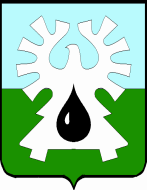 МУНИЦИПАЛЬНОЕ ОБРАЗОВАНИЕ ГОРОД УРАЙХАНТЫ-МАНСИЙСКИЙ АВТОНОМНЫЙ ОКРУГ - ЮГРА      ДУМА ГОРОДА УРАЙ     РЕШЕНИЕ   от 28 июня 2018 года                                                                                          № 37О внесении изменения в Положение о порядке внесения проектовмуниципальных правовых актов Думы города Урай     На основании  Регламента Думы города Урай и в связи с изменением структуры аппарата Думы города Урай, Дума города Урай решила:     1. В пункте 2 статьи 9.1 Положения о порядке внесения проектов муниципальных правовых актов Думы города Урай, принятого решением Думы города Урай от 23.11.2006 № 73 (в редакции решений Думы города Урай от 22.05.2009 № 33, от 24.02.2011 № 10, от 26.05.2011 № 32, от 26.04.2012 № 43, от 19.02.2015 № 14, от 15.10.2015 № 103, от 26.05.2016 № 42)  слова «юридический отдел» заменить словами «специалист-эксперт».      2. Опубликовать настоящее решение в газете «Знамя».Председатель Думы города Урай                                          Г.П. АлександроваПредседатель Думы города Урай                                          Г.П. АлександроваПредседатель Думы города Урай                                          Г.П. Александрова